259602 	Describe sources of and control measures for noise in a work place NQF Level 1 	Credits   2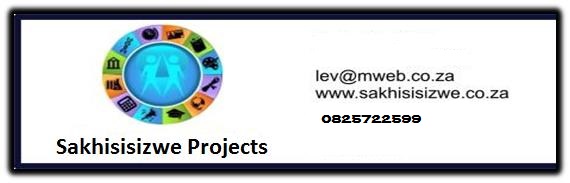 Unit Standard: Describe Sources of an Control Measures for Noise in a Workplace (259602)Specific Outcome 1:Your evidence must show:Attach TASK 1PRODUCT SAMPLE 1 – Refer to Practical Task 1 and attach the written evidence hereto.PROJECT 1 – Write a report on the following:Explain the specified requirements pertaining to noise exposure in a workplaceExplain the occupational exposure limits to noise in a workplaceExplain the effects of continuous exposure to noise in the workplaceSpecific Outcome 2:Your evidence must show:Attach TASK 2Attach TASK 3Attach TASK 4PROJECT 2 – Write a report on the following:Describe the various sources of noise in a workplaceDescribe protective measures that can be taken against noise exposure in a workplaceSpecific Outcome 3:Your evidence must show:Attach TASK 5Attach TASK 6SECTION 1Noise in a WorkplaceAfter completing this Learning Unit you should be able to:Explain the requirements pertaining to noise exposure in a workplaceExplain the effects of continuous noise exposureThe ear is a marvellous piece of engineering by nature. It has a huge dynamic range (it can pick up the quietest of whispers as well as very loud noises). However, exposure to loud noises like drills or discos, can result in the temporary loss of the ability to hear quiet sounds. This is known as temporary threshold shift. This happens because the ear’s sensitivity decreases to compensate for the continuous loud noise. The ear normally recovers its sensitivity a few hours after the noise has stopped. For example, people coming out of a music concert shout because their hearing is temporarily affected.Persistent exposure to noisy machinery or loud music can result in a permanent threshold shift. This is known as noise induced hearing loss. This occurs gradually and often goes unnoticed by the sufferer for a long time. However, this loss of hearing is permanent. Some sounds are very dangerous and can cause instant and permanent hearing loss by causing damage to the ear. Because of this danger to staff and visitors, the measurement and control of noise is an important Health and Safety issue.So, what is “loud”?Before we answer this, one needs to look at how noise is measured. The unit of measurement used for noise is a decibel and is abbreviated to dB. The term “Sound Pressure Level” is used to refer to the level of noise that is produced by a source as shown below:Most experts agree that anyone exposed to more than 80dB of noise all day, has more risk of losing their hearing over a few years. It is also considered that anyone exposed to more than 85dB of noise all day has a very high risk of losing their hearing in time.Some impulsive sounds, like gunshots are very dangerous and can cause instant damage to hearing.ACTIVITIESTASK 1 – This task needs to be placed in your POE. 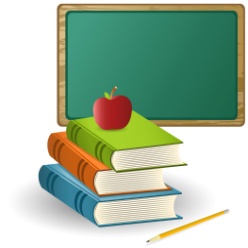 Using your own workplace as a guide – establish how much noise the employees are exposed to on a daily basis.Attach the evidence to your POE.Sources of NoiseAfter completing this Learning Unit you should be able to:Identify the various sources of noiseDescribe protective measures that can be used for noiseTASK 2 – This task needs to be placed in your POE In a busy office, there is a small print room where all the printing takes place on three different printers. There are also two papers shredders in there and a number of computers. Members of staff go in often to retrieve prints etc, or shred documents. No one is in there for more than 5 minutes at a time. However, the office junior spends a total of 2 hours in there in an average day.Using your meter guideline in the previous section, establish how long the source is used during the day and which members of staff are close to it. What is the noise level?Attach the evidence to your POE.TASK 3 – This task needs to be placed in your Portfolio of Evidence. In a warehouse, the Goods Inwards section opens out to a loading bay. Trucks back on to this all day long. Members of staff are always at hand to check and sign paperwork, and help unload the goods. The trucks have their engine on for a total of 3 hours a day, and all staff working in Goods Inwards are affected equally.Using your meter guideline in the previous section, establish how long the source is used during the day and which members of staff are close to it. What is the noise level?Attach the evidence to your POE.TASK 4 – This task needs to be placed in your Portfolio of Evidence. In a metal workshop, various items of machinery are used throughout the day. All operators working here are exposed to the noise for a period of 7 hours.Using your meter guideline in the previous section, establish how long the source is used during the day and which members of staff are close to it. What is the noise level?Attach the evidence to your POE.If high risk exposure times are exceeded, then there is a significant possibility of hearing damage. The following actions need to be taken by the employer:Reduce exposure to noise by the use of sound insulation or by other meansMake sure that members of staff working in high risk areas use hearing protectionMark areas where there is a high risk with notices. This is usually known as a Hearing Protection Zone (HPZ)Ensure that other staff or visitors entering a HPZ wear hearing protectionCarry out hearing tests on staff to check for early signs of hearing loss.Protective MeasuresAfter completing this Learning Unit you should be able to:Describe protective measures that must be takenDescribe the use and storage of protective measuresTASK 5 – This task needs to be placed in your Portfolio of Evidence. With the assistance of your workplace mentor, establish the protective measures that can be taken in your own workplace against the exposure of noise.Attach the evidence to your POE.TASK 6 – This task needs to be placed in your Portfolio of Evidence. Referring to Task 5, explain how the protective equipment (if required) is used and stored in your own workplace.Attach the evidence to your POE.Description of Assessment Activities, Criteria and Methods259602 Describe sources of and control measures for noise in a work place Describe sources of and control measures for noise in a work place Describe sources of and control measures for noise in a work place Describe sources of and control measures for noise in a work place SAQA US IDUNIT STANDARD TITLEUNIT STANDARD TITLEUNIT STANDARD TITLEUNIT STANDARD TITLE259602 Describe sources of and control measures for noise in a work place Describe sources of and control measures for noise in a work place Describe sources of and control measures for noise in a work place Describe sources of and control measures for noise in a work place ORIGINATORORIGINATORREGISTERING PROVIDERREGISTERING PROVIDERREGISTERING PROVIDERSGB Occupational Health and Safety SGB Occupational Health and Safety QUALITY ASSURING BODYQUALITY ASSURING BODYQUALITY ASSURING BODYQUALITY ASSURING BODYQUALITY ASSURING BODY-  -  -  -  -  FIELDFIELDFIELDSUBFIELDSUBFIELDField 09 - Health Sciences and Social ServicesField 09 - Health Sciences and Social ServicesField 09 - Health Sciences and Social ServicesPreventive Health Preventive Health ABET BANDUNIT STANDARD TYPEOLD NQF LEVELNEW NQF LEVELCREDITSUndefined Regular Level 1 NQF Level 01 2 REGISTRATION STATUSREGISTRATION STATUSREGISTRATION START DATEREGISTRATION END DATESAQA DECISION NUMBERRegistered Registered 2008-11-26 2011-11-26 SAQA 0579/08 LAST DATE FOR ENROLMENTLAST DATE FOR ENROLMENTLAST DATE FOR ACHIEVEMENTLAST DATE FOR ACHIEVEMENTLAST DATE FOR ACHIEVEMENT2012-11-26   2012-11-26   2015-11-26   2015-11-26   2015-11-26   In all of the tables in this document, both the old and the new NQF Levels are shown. In the text (purpose statements, qualification rules, etc), any reference to NQF Levels are to the old levels unless specifically stated otherwise. This unit standard does not replace any other unit standard and is not replaced by any other unit standard. PURPOSE OF THE UNIT STANDARD Learners competent in this unit standard will be able to describe sources of noise and control noise pollution through the use of Hearing Protection Devices. 
People credited with this unit standard will be able to: 
  Explain the specified requirements pertaining to noise exposure in a work place.   Describe the various sources of noise in a work place.   Describe the personal protective measures that can be taken against exposure to noise. LEARNING ASSUMED TO BE IN PLACE AND RECOGNITION OF PRIOR LEARNING   Communication at NQF Level 1.   Mathematical literacy at NQF Level 1. Specific Outcomes and Assessment Criteria: SPECIFIC OUTCOME 1 Explain the specified requirements pertaining to noise exposure in a work place. ASSESSMENT CRITERIA ASSESSMENT CRITERION 1 The occupational exposure limit to noise in a workplace is explained in terms of specified requirements. ASSESSMENT CRITERION 2 The effects of continuous exposure to noise are explained in terms of the consequences to the individual's health, safety and productivity. ASSESSMENT CRITERION 3 The need for noise zoning is explained in terms of specified requirements. SPECIFIC OUTCOME 2 Describe the various sources of noise in a work place. ASSESSMENT CRITERIA ASSESSMENT CRITERION 1 The various sources of noise in a work place are described in general and those occurring in the learner's place of work are named. ASSESSMENT CRITERION 2 Protective measures that can be taken against exposure to noise are explained in terms of the learner's own place of work. SPECIFIC OUTCOME 3 Describe the personal protective measures that can be taken against exposure to noise. ASSESSMENT CRITERIA ASSESSMENT CRITERION 1 Personal protective equipment to control exposure to noise pollution is described in terms of specified requirements. ASSESSMENT CRITERION 2 Correct use, storage and hygiene of personal protective equipment are explained in terms of legal and site-specific requirements. Critical Cross-field Outcomes (CCFO): UNIT STANDARD CCFO IDENTIFYING Solve problems. 
  Note: The ability of the learner to correctly identify the source and origin of loud noise contributes to his/her problem solving skills. UNIT STANDARD CCFO WORKING Work effectively with others as a member of a team/group/organisation/community. 
  Note: The ability and willingness of the learner to accept, interpret and delegate work instructions correctly, during the measuring process, indicates that he/she can work effectively as a team member in the bigger organisational structure. UNIT STANDARD CCFO ORGANISING Organise and manage oneself and one's activities responsibly and effectively. 
  Note: The identification of conditions that may influence the performance and well being and the taking of appropriate action will indicate that the learner can organise and manage activities in his/her working environment. UNIT STANDARD CCFO COMMUNICATING Communicate effectively using visual, mathematics and language skills in the modes of oral and written presentations. 
  Note: The ability of the learner to use visual and language skills when reporting noise levels will indicate his/her effectiveness to communicate information. UNIT STANDARD CCFO DEMONSTRATING Demonstrate an understanding of the world as a set of related systems. 
  Note: The ability of the learner to identify and refer anomalous behaviour to a specialist confirms understanding that a specific observation, inference, action or decision can have an interrelated effect. SourceSound Pressure Level (SPL)Library30 to 40 dBConversation50 to 60 dBLoud radio65 to 75 dBBusy street75 to 80 dBHeavy lorry @ 7 metres90 to 100 dBDisco / nightclub100 to 110 dBMetal workshop110 to 120 dBJet aircraft @ 25 metresMore than 140 dBACTIVITYCRITERIAMETHODSTYPES OF EVIDENCEFormative & summative259602 SO1 – Explain the specified requirements pertaining to noise exposure in a workplacePOEKNOWLEDGE TESTOBSERVATIONFORMATIVE TASKPRODUCT SAMPLEPROJECTQUESTIONNAIREPRACTICAL TASKFormative & summative259602 SO2 – Describe the various sources of noise in a workplacePOEKNOWLEDGE TESTOBSERVATIONFORMATIVE TASKPROJECTQUESTIONNAIREPRACTICAL TASKFormative & summative259602 SO3 – Describe the personal protective measures that can be taken against exposure to noisePOEKNOWLEDGE TESTFORMATIVE TASKQUESTIONNAIRE